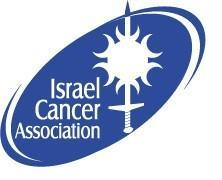 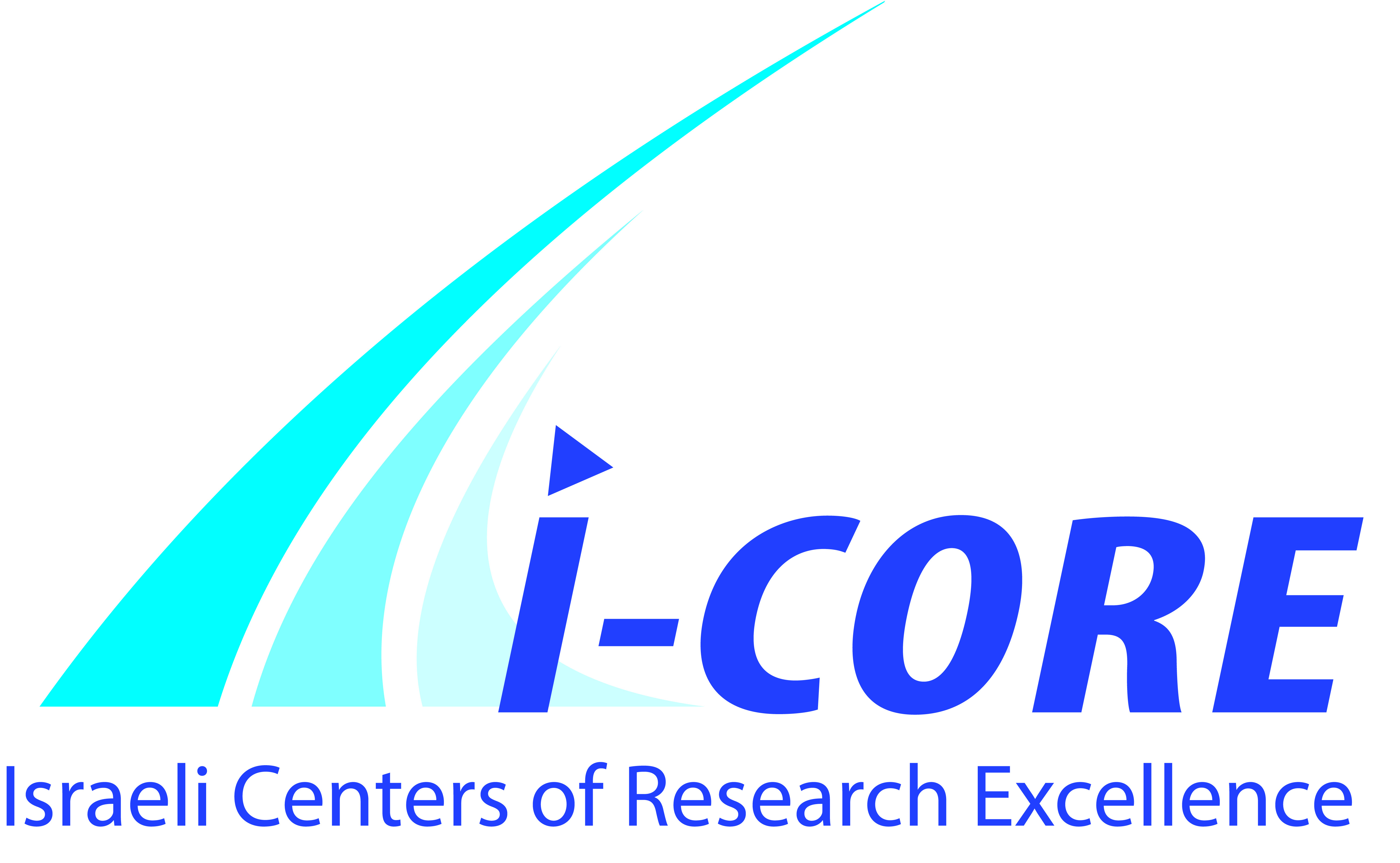 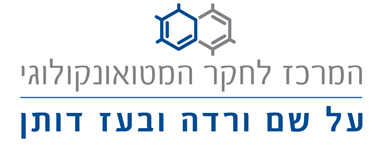 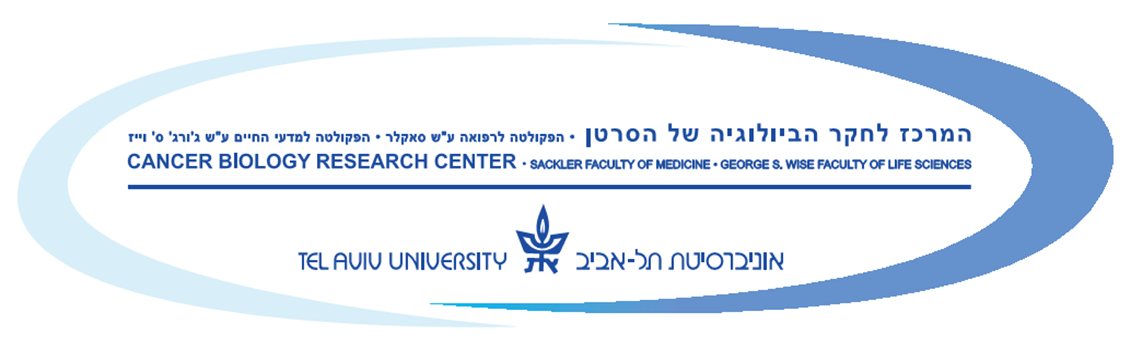 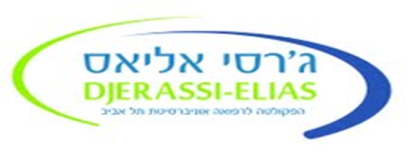 Cancer Biology Research Center17th Biennial ConferenceRoyal Rimonim Dead Sea HotelNovember 11-14, 2015Wednesday, November 11, 201513:30 - 14:30	Registration and ReceptionOPENING AND GREETINGSJoseph Klafter, President, Tel Aviv UniversityDaniel Chamovitz, Dean, Faculty of Life Sciences Miri Ziv, Director, Israel Cancer AssociationNadir Arber, Head, Cancer Biology Research CenterChairs:	Shai Izraeli, Sheba Medical Center Robert Rottapel, Princess Margaret Cancer Centre14:40 - 15:00	REGULATION OF PHENOTYPIC DIVERSITY THROUGH OXYGEN SENSITIVE SIGNALING PATHWAYSBrad Wouters - Princess Margaret Cancer Centre15:00 - 15:20	Self-renewal and the origins of leukemiaNorman Iscove - Princess Margaret Cancer Centre15:20 - 15:40	Multiple Myeloma tumor progenitors: role in drug resistance and relapseRodger Tiedemann - Princess Margaret Cancer Centre15:40 - 16:00	TREATMENT OF MULTIPLE MYELOMA USING CAR REDIRECTED T CELLSZelig Eshhar - Tel-Aviv Sourasky Medical Center16:00 - 16:30	C o f f e e   B r e a kChairs:	Boaz Tadmor, Rabin Medical CenterRaphael Catane, Sheba Medical Center16:30 - 16:45	GLYCO-NANOPARTICLES FOR CANCER VACCINEVered Padler-Karavani Tel Aviv University (Life Sci.)16:45 - 17:00	TELOMERASE AS A TARGET FOR CANCER THERAPYMeir Lahav - Rabin Medical Center17:00 - 17:15	THE HORMONE KLOTHO: A NOVEL REGULATOR OF TUMOR METABOLISMTami Rubinek - Tel-Aviv Sourasky Medical Center17:15 - 17:30	TYROSINE KINASE INHIBITORS AND CARDIOVASCULAR DISEASEPia Raanani - Rabin Medical CenterWednesday, NOVEMBER 11, 2015 (cont’d)17:30 - 17:45	WHAT IS NEW IN OVARIAN CANCER?Tamar Safra - Tel-Aviv Sourasky Medical Center17:45 - 17:55	SECRETOME OF BONE MARROW MESENCHYMAL STEM CELLS: AN EMERGING PLAYER IN LUNG CANCER PROGRESSION AND MECHANISM OF TRANSLATION INITIATION Oshrat Attar-Schneider - Meir Medical Center17:55 - 18:05	microRNA-BASED NANOGELS FOR COMBATING GLIOBLASTOMAZohar Shatsberg - Tel Aviv University (Med.)18:05 - 18:15	PROMIS-QUAN: A NOVEL PROTEOMIC METHOD FOR THE DISCOVERY OF BLOOD-BASED CANCER BIOMARKERSMichal Harel - Tel Aviv University (Med.)Chair:	Drorit Neumann, Tel Aviv University (Med.)18:20 -18:25	HIGH THROUGHPUT SCREENING OF PRIMARY VERSUS METASTATIC ISOGENIC CELL-LINES REVEALS A NOVEL ROLE FOR SNX18 IN MIGRATION OF MELANOMAMaya Goshen - Sheba Medical Center18:25 -18:30	REGULATION OF CEACAM1 PROTEIN EXPRESSION IN BRAF-MUTANT HUMAN METASTATIC MELANOMA CELLSKarin Kfir - Sheba Medical Center18:30 -18:35	GLOBAL PROTEOMIC PROFILING OF RESPONSE TO NEOADJUVANT CHEMOTHERAPY IN LOCALLY ADVANCED BREAST CANCERAnjana Shenoy - Tel Aviv University (Med.)18:35 -18:40	DUAL MTOR INHIBITION: A NOVEL TREATMENT STRATEGY TO OVERCOME ENDOCRINE RESISTANCE CAUSED BY ACQUIRED MUTATIONS OF ESTROGEN RECEPTOR (ER) ALPHALotem Shpigner - Tel Aviv Sourasky Medical Center18:40 -18:45	IN VIVO MOLECULAR IMAGING OF HIF-1α AND SEPTIN 9 INTERACTION BY BIMOLECULAR FLUORESCENCE COMPLEMENTATIONMaya Golan - Tel Aviv Sourasky Medical Center20:00	D i n n e r21:30	SPECIAL GUEST LECTURE Yohanan Danino - 17th chief of Israel Police THURSDAY, NOVEMBER 12, 201507:00 - 08:00	B r e a k f a s t08:00 - 08:40	Meet the Expert  
John Dick, Robert Rottapel, Brad Wouters, Rama KhokhaChairs:	Neta Erez, Tel Aviv University (Med.)
Nir Peled, Rabin Medical Center08:40 - 09:00	INTRODUCTION TALKADULT MAMMARY STEM CELLS AND BREAST CANCER.Rama Khokha - Princess Margaret Cancer Centre09:00 - 09:15	NEW ASPECTS IN MELANOMA MICRO ENVIRONMENTCarmit Levy - Tel Aviv University (Med.)09:15 - 09:25	ASTROGLIOSIS IS INSTIGATED IN A NOVEL MOUSE MODEL OF SPONTANEOUS MELANOMA BRAIN METASTASIS Hila Schwartz - Tel Aviv University (Med.)09:25 -10:00	KEYNOTE LECTUREDEVELOPING THE NEXT GENERATION OF ANGIOGENESIS INHIBITION WITH VANUCIZUMAB, A NOVEL BI-SPECIFIC HUMAN ANTIBODY AGAINST ANG-2 AND VEGF-AOliver Krieter - Roche Pharmaceuticals Research & Early Development10:00 - 10:30	Coffee Break and Visit the ExhibitionChairs:	Yoav Henis, Vice President for R&D, Tel Aviv University
Gal Markel, Sheba Medical Center10:30 - 10:45	Studying design principles for bi-specific IgGs – the H-L pairing challengeItai Benhar - Tel Aviv University (Life Sci.)10:45 - 11:00	GLIOMA INDUCED IMMUNE ACTIVATION - THE GLASS HALF FULLIlan Volovitz - Tel Aviv Sourasky Medical Center11:00 - 11:15	TUMOR-ASSOCIATED MACROPHAGES PROMOTE TUMOR DEVELOPMENT THROUGH REMODELING OF ITS EXTRACELLULAR MATRIXChen Varol - Tel-Aviv Sourasky Medical CenterTHURSDAY, NOVEMBER 12, 2015 (cont’d)11:15 - 11:30	PRECISION THERAPY: THE WIZARD EXPECTATIONSRaanan Berger - Sheba Medical Center11:30 - 11:45	NATURE AS AN AID TO CANCER THERAPY: TOXIN-ANTI-TOXIN CONCEPTShiran Shapira - Tel-Aviv Sourasky Medical Center11:45 - 11:55	ADOPTIVE CELL THERAPY WITH TUMOR INFILTRATING LYMPHOCYTES: CLINICAL RESULTS AND CORRELATION TO CLINICAL SUCCESSMichal Besser - Sheba Medical CenterChair:	Irit Ben-Aharon, Rabin Medical Center	Ronit Satchi-Fainaro, Tel Aviv University (Med.) 12:00 - 12:15	PROTEOMICSTami Geiger - Tel Aviv University (Med.)12:15 - 12:30	MAPPING OF EPIGENETIC MARKS AND DNA DAMAGE SITES ON INDIVIDUAL DNA MOLECULESYuval Ebenstein - Tel Aviv University (Exact Sci.)12:30 - 13:00	HOW TO READ NGS? • THE SCIENTIST’S PERSPECTIVE: EXPLORATION OF NOVEL REGULATORY LAYERS USING NGSRani Elkon - Tel Aviv University (Med.)• THE GENETICIST’S PERSPECTIVE:Eitan Friedman - Sheba Medical Center, Tel Hashomer• THE ONCOLOGIST’S PERSPECTIVE:Ravit Geva - Tel Aviv Sourasky Medical Center13:00 - 13:10	METHODS IDENTIFYING NEOANTIGEN SPECIFIC T CELLS FOR IMMUNOTHERAPYEfrat Merhavi-Shoham - Sheba Medical Center 13:15 - 14:30	Djerassi Legacy - Brain Storming Lunch HEMATOLOGICAL MALIGNANCIESPia Raanani, Shai Izraeli, Rodger Tiedemann, John Dick, 
Norman Iscove, Mario DicatoTHURSDAY, NOVEMBER 12, 2015 (cont’d)GI MALIGNANCIESBaruch Brenner, Ravit Geva, Nadir Arber, Catherine O'BrienBREAST MALIGNANCIES Ella Evron, Neta Erez, Eitan FriedmanTRANSLATIONAL RESEARCH: Oliver Krieter, Ilan Volovitz, Meir LahavADVANCED TECHNOLOGIES USED FOR DEEP MEDICAL UNDERSTANDINGVered Padler-Karavani, Ariel Munitz, Noam Shomron Chair:	Maya Koren-Michowitz, Assaf Harofe Medical Center	Pia Raanani, Rabin Medical CenterSTUDIES AT THE FOREFRONT OF HEMATOLOGY RESEARCH 14:30 - 14:50	Targeting Mantle Cell Lymphoma (MCL) with NanomedicinesDan Peer - Tel Aviv University (Life Sci.)14:50 - 15:10	INTRACELLULAR V3 INTEGRIN AND NUCLEAR IGF1 RECEPTOROsnat Ashur-Fabian - Meir Medical Center15:10 - 15:30	Eosinophils: The Forgotten Cells of the Tumor MicroenvironmentAriel Munitz - Tel Aviv University (Med.)15:30 - 15:50	NOVEL SIGNALING PATHWAY IN CLL – PATHOPHYSIOLOGY AND NEW TARGET FOR THERAPYYair Herishanu - Tel-Aviv Sourasky Medical Center15:50 - 16:10	ERG AS AN HEMATOPOIETIC ONCOGENE – CHALLENGES AND OPPORTUNITIESShai Izraeli - Sheba Medical Center16:10 - 16:20	BONE MARROW MESNCHYMAL STEM CELLS` CONDITIONING BY MULTIPLE MYELOMA CELLS: TRANSLATION INITIATION AS THE PLAYING FIELDMahmoud Dabbah - Meir Medical Center16:20 - 16:30	ERYTHROPOIETIN MEDIATED IMMUNO-SKELETAL EFFECTS IN MULTIPLE MYELOMA - A FRIEND AND FOE.Naamit Deshet-Unger - Tel Aviv University (Med.)THURSDAY, NOVEMBER 12, 2015 (cont’d)16:30 - 17:15	Coffee Break and Visit the ExhibitionChairs:	Metsada Pasmanik-Chor, Tel Aviv University (Life Sci.)
Noam Shomron, Tel Aviv University (Med.)17:15 - 17:30	A NETWORK-BASED ANALYSIS OF COLON CANCER SPLICING CHANGES REVEALS A NOVEL REGULATORY PATHWAYGil Ast - Tel Aviv University (Med.)17:30 - 17:45	STATISTICAL ANALYSIS OF GENOME-WIDE ASSOCIATION STUDIES: CLASSICAL METHODS AND MODERN TWISTSSaharon Rosset - Tel Aviv University (Exact Sci.)17:45 - 18:00	CHEMOTHERAPY-INDUCED VASCULAR TOXICITY: THE SEED OF EVIL?Irit Ben-Aharon - Rabin Medical Center18:00 - 18:07	COMPREHENSIVE MOLECULAR PROFILING OF TUMOR EVOLUTION IN RESPONSE TO NEOADJUVANT TREATMENT OF BREAST CANCERMaya Dadiani - Sheba Medical Center18:07 - 18:15	THE CROSSTALK BETWEEN OMENTAL FAT AND TUMOR CELLS IN GASTROINTESTINAL MALIGNANCIES Shelly Loewenstein - Tel-Aviv Sourasky Medical Center18:15 - 20:15	Poster Viewing and Visit the Exhibition20:30	D i n n e r21:30	DANNY SANDERSON LIVE!! FRIDAY, NoVEMBER 13, 201507:00 - 08:00	B r e a k f a s t08:00 - 08:45	Meet the Expert  
Catherine O’Brien, Rodger Tiedemann, Norman Iscove, Mario DicatoChairs:	Yehudit Birger, Sheba Medical Center
Mario Dicato, University of Luxemburg08:45 - 09:05	INTRODUCTION TALK:Self-renewal as a therapeutic target in colorectal cancerCatherine O’Brien - Princess Margaret Cancer Centre09:05 - 09:20	De-differentiation and Reprogramming: Origins of Cancer Stem Cells Dinorah Friedmann-Morvinski - Tel Aviv University (Life Sci.)09:20 - 09:35	EARLY DIFFERENTIATION DYNAMICS IN EMBRYOID BODIES‬Iftach Nachman - Tel Aviv University (Life Sci.)09:35 - 09:50	REGULATION OF HEMATOPOIESIS: NORMAL AND LEUKEMIA STEM CELLSMichael Milyavsky - Tel Aviv University (Med.)09:50 - 10:00	CHARACTERIZING THE INTERPLAY BETWEEN CD24 AND THE WNT SIGNALING PATHWAY IN INTESTINAL TUMORIGENESIS.Ahmad Fokra - Tel-Aviv Sourasky Medical Center 10:00 - 10:10	DISSECTING STAGES OF HUMAN KIDNEY DEVELOPMENT AND TUMORIGENESIS WITH SURFACE MARKERS AFFORDS SIMPLE PROSPECTIVE PURIFICATION OF NEPHRON STEM CELLSNaomi Pode Shakked - Sheba Medical Center10:10 - 10:30	Coffee Break and Visit the Exhibition	Chair:	Moshe Mittelman, Tel-Aviv Sourasky Medical Center			Shiran Shapira, Tel-Aviv Sourasky Medical Center 10:30 - 10:35	ORAL GLUCOSE TOLERANCE TEST AND THE VOLATILE SIGNATURE IN LUNG CANCER- A POTENTIAL SURROGATE MARKER FOR CANCER METABOLISMLayah Alkoby-Meshulam - Sheba Medical CenterFRIDAY, NoVEMBER 13, 2015 (cont’d)10:35 - 10:40	CHARACTERIZING HUMAN HEMATOPOIETIC STEM CELLS RESPONSE TO DNA DAMAGEShahar Biechonski - Tel Aviv University (Med.)10:40 - 10:45	MICRORNAS IN OSTEOSARCOMA TUMOR-HOST INTERACTIONS: IDENTIFICATION, VALIDATION AND THERAPEUTIC POTENTIALGalia Tiram - Tel Aviv University (Med.)10:45 - 10:50  IN SILICO DESIGN OF ANTIBODIES DIRECTED TO A TUMOR-ASSOCIATED CARBOHYDRATE ANTIGENRon Amon - Tel Aviv University (Life Sci.)10:50 - 10:55	CANCER EPIGENETIC HETEROGENEITYAdi Zundelevich - Sheba Medical Center10:55 - 11:00	microRNAs REGULATE CANCER CELL SENSITIVITY TO COMPLEMENT-DEPENDENT CYTOTOXICITYYaron Hillman - Tel Aviv University (Med.)Chairs:	Nadir Arber, Tel-Aviv Sourasky Medical Center
John Dick, Princess Margaret Cancer Centre11:00 - 11:20	CLINICAL VERSUS STATISTICAL SIGNIFICANCE IN CANCER THERAPY.  VALUE NEEDS TO BE INCLUDED IN THE EQUATION.Mario Dicato - University of Luxemburg11:20 - 11:40	TOPPLING THE RAS PATHWAY: IDENTIFICATION OF A POSITIVE FEEDBACK REQUIRED FOR ONCOGENIC RAS SIGNALINGRobert Rottapel - Princess Margaret Cancer Centre11:40 - 12:10	STEM CELLS IN CANCER: DO THEY MATTER?John Dick - Princess Margaret Cancer Centre12:10 - 13:00	Awards Ceremony 13:00 	Bus Departure19:30 	D i n n e r20:30	MEIR SHALEV - REFLECTIONS ON THE BIBLE’S INTRIGUING STORIES SATURDAY, NoVEMBER 14, 201507:00 - 10:00	B r e a k f a s t  09:30 - 10:30  KEYNOTE LECTUREChair:	Judith Ben-Porath, Cancer Biology Research Center	How to intEgrate science into clinical practiceNadir Arber - Tel-Aviv Sourasky Medical Center10:30	Social ACTIVITY (outdoors)17:30 	Bus Departure14:30 - 14:40Opening Session14:40 - 16:00Session I	TRIBUTE TO PRINCESS MARGARET16:30 -18:15Session II	DIAGNOSTICS AND THERAPEUTICS18:20 - 18:45Flash Session 108:40 - 10:10Session III	MICE ARE NOT ALONE - ALTERNATIVE 
PRE-CLINICAL MODELS10:30 -12.00Session IV	IMMUNOTHERAPY - PD1 INHIBITORS AND BEYOND12:00 - 13:10Session V	METHODOLOGIES14:30 - 16:30Session VI	HEMATOLOGICAL MALIGNANCIES – 
Dotan Award Laureates17:15-18:15Session VII	BIOINFORMATICS08:45 -10:15Session VIII	CANCER STEM CELL OR TUMOR INITIATING CELLS?10:30 -11:00Flash Session 211:00 - 13:00Session IX	KEYNOTE LECTURES